3. Ozdabianie, wyklejanie ryżemSezon Wielkanocny, więc u nas jajka. W tym przypadku styropianowe, które smarujemy klejem i obtaczamy w kolorowym ryżu. Zimą można wykorzystać styropianowe bombki. Ale polecamy spróbować też wyklejać ryż na innych powierzchniach. Może stworzycie z dzieckiem fantastyczną drewnianą szkatułkę, którą ozdobicie ryżem, albo tekturowe pudełeczko?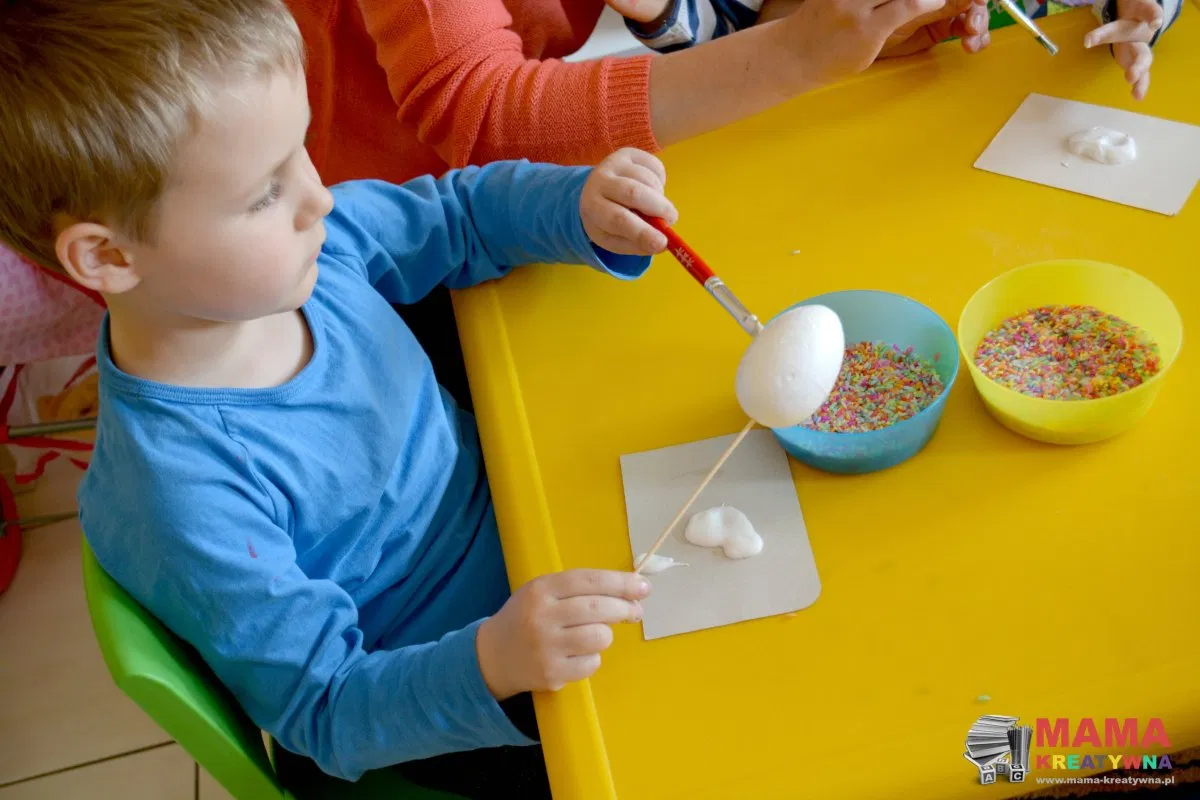 